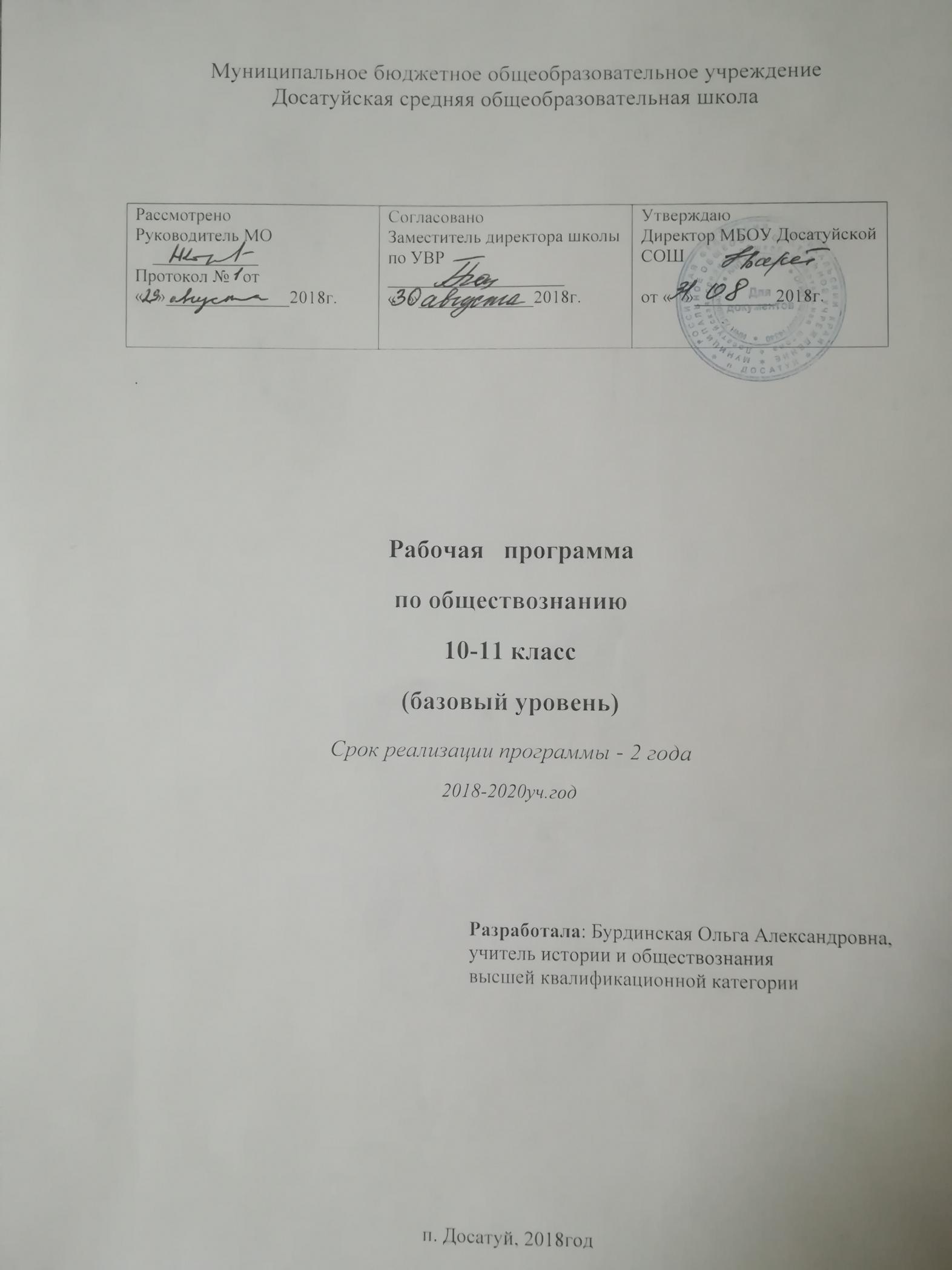 Аннотация к программеРабочая программа по обществознанию в 10-11 классах составлена на основе ФГОС СОО на базовом уровне и авторской программы - Л.Н. Боголюбова. Обществознание. 10-11 кл. Рекомендовано Министерством образования и науки РФ. Москва «Просвещение», 2014.; с учетом "Примерной основной образовательной программы среднего общего образования" (одобрена решением федерального учебно-методического объединения по общему образованию (протокол от 28 июня 2016 г. № 2/16-з). Программа ориентирована на УМК: Обществознание. Учебник для 10 классов общеобразовательных учреждений под редакцией Л.Н. Боголюбова, Н.И. Городецкой, Л.Ф. Ивановой. Рекомендовано Министерством образования и науки РФ. Москва «Просвещение», 2014.Обществознание. Учебник для 11 классов общеобразовательных учреждений под редакцией Л.Н. Боголюбова, Боголюбова, Н.И. Городецкой, Л.Ф. Ивановой. Рекомендовано Министерством образования и науки РФ. Москва «Просвещение», 2014.Содержание среднего (полного) общего образования на базовом уровне по «Обществознанию» представляет собой комплекс знаний, отражающих основные объекты изучения: общество в целом, человек в обществе, познание, экономическая сфера, социальные отношения, политика, духовно-нравственная сфера, право. Все означенные компоненты содержания взаимосвязаны, как связаны и взаимодействуют друг с другом изучаемые объекты. Помимо знаний, в содержание курса входят: социальные навыки, умения, ключевые компетентности, совокупность моральных норм и принципов поведения людей по отношению к обществу и другим людям; правовые нормы, регулирующие отношения людей во всех областях жизни общества; система гуманистических и демократических ценностей.Федеральный базисный учебный план для образовательных учреждений Российской Федерации отводит 140 часов для обязательного изучения учебного предмета «Обществознания» (базовый уровень) на ступени среднего (полного) общего образования, из расчёта 2 учебных часа в неделю.Данная  программа рассчитана на 68 учебных часов в 10 и 68 часов в 11 классе. В планировании сокращено годовое количество учебных часов до 136, т.к. в МБОУ Досатуйской СОШ учебных недель в году 34.При этом резерв свободного времени, предусмотренный примерной программой, направлен на реализацию авторского подхода для использования разнообразных форм организации учебного процесса и внедрения современных методов обучения и педагогических технологий.Согласно авторской программе Л.Н.Боголюбова, не менее 50%  учебного времени должно быть отведено на самостоятельную работу учащихся. Важной особенностью предмета является наличие большого количества социальных терминов. Поэтому практически на каждом уроке ключевым навыком учебной деятельности является оперирование понятиями, что в свою очередь требует их понимания.Рабочая программа обеспечивает достижение планируемых результатов освоения учебного предмета «Обществознание».Планируемые предметные результаты освоения ООП СООПриказ Минобрнауки РФ от 17.12.2010 №1897 (в ред. от 31.12.2015) "Об утверждении федерального государственного образовательного стандарта основного общего образования"Личностными результатами выпускников старшей школы при изучении курса обществознания являются:  - осознание значения постоянного личностного развития непрерывно-новыми социальными практиками, осваивать различные социальные роли;  -  мотивированность к эффективному труду и постоянному профессиональному росту, к учёту общественных  потребностей при предстоящем выборе сферы деятельности;   - ценностные ориентиры и установки, основанные на нормах морали и требованиях прав, отражающие идеалы общественного блага, укрепления государственности и патриотизма, гражданского мира. Метапредметные результаты:       -  умении на основе полученных в курсе знаний о качествах личности  и самопознании адекватно оценивать себя: оценивать собственные способности, устанавливать уровень притязаний, ставить адекватные возможностям цели, осуществлять самопроверку, видеть связь между усилиями и достигнутым результатом;    -   умении на основе изученных в курсе моделей реализации типичных социальных ролей решать проблемы, связанные с выполнением человеком определённой социальной роли ( избирателя, потребителя, пользователя, жителя определённой местности, члена общественного объединения и т. п. );  -  способности анализировать с опорой на полученные знания об общественных отношениях конкретные жизненные ситуации, выбирать и реализовывать способы поведения, адекватные этим ситуациям;  -     ключевых навыках решения социальных проблем, работы с информацией, анализа и обработки, коммуникации, сотрудничества;    - готовности к условиям обучения в профессиональном учебном заведении, к использованию полученных в школе знаний и умений, имеющих опорное значение для профессионального образования определённого профиля;     - ключевых компетентностях, сформированных в курсе и имеющих универсальное значение для различных видов деятельности ( обобщённые способы решения учебных задач; исследовательские, коммуникативные и информационные умения,  навыки работы с разными источниками социальной информации).       Предметные результаты на базовом уровне проявляются в знаниях, умениях, компетентностях, характеризующих качество (уровень) овладения обучающимися содержанием учебного предмета: - в понимании общества как целостной развивающейся системы в единстве и взаимодействии основных сфер и институтов, осознание основных проблем, тенденций и возможных перспектив общественного развития, умение выявлять причинно-следственные, функциональные, иерархические и другие связи социальных объектов и процессов, владение базовым понятийным аппаратом социальных наук;- владении основными обществоведческими понятиями и терминами как познавательными средствами осмысления окружающей социальной действительности;- опыте использования получаемых знаний и умений для принятия обоснованных и социально одобряемых решений в условиях реально складывающихся жизненных альтернатив, связанных с выполнением типичных социальных ролей;-умении извлекать социальную информацию из различных неадапрированных источников, анализировать ее, соотносить со знаниями, полученными при изучении курса, интегрировать все имеющиеся знания по проблеме в единый комплекс;-умении ориентироваться в мире социальных, нравственных и эстетических ценностей: различать факты и суждения, оценки, их связь с определенной системой ценностей, формулировать и обосновывать собственную позицию.-уважении ценностей иных культур, конфессий и мировоззрений, осознание глобальных проблем современности, своей роли в их решении, основанные на изучении в курсе вопросов культуры и глобальных проблем современности.ОСНОВНОЕ СОДЕРЖАНИЕ УЧЕБНОГО КУРСА «ОБЩЕСТВОЗНАНИЕ» 10 КЛАСС (2 ч/нед.) – 68 чРАЗДЕЛ 1. ЧЕЛОВЕК В ОБЩЕСТВЕ     (20 ч)Введение (1 ч). Общество как совместная жизнедеятельность людей. Общество и природа. Общество и культура. Науки об обществе.Структура общества. Особенности социальной системы. Общество как сложная динамичная система. Взаимосвязь экономической, социальной, политической и духовной сфер жизни общества. Социальные институты.Многовариантность общественного развития. Целостность и противоречивость современного мира. Проблема общественного прогресса. Природа человека. Человек как продукт биологической, социальной и культурной эволюции.Деятельность как способ существования людей.  Основные характеристики деятельности. Структура деятельности и ее мотивация. Многообразие деятельности. Сознание и деятельность.Познание и знание. Познание мира: чувственное и рациональное, истинное и ложное. Истина и ее критерии. Многообразие форм человеческого знания. Социальное и гуманитарное знание. Познание и коммуникативная деятельность.Свобода и необходимость в человеческой деятельности. Выбор в условиях альтернативы и ответственность за его последствия.Современное общество. Глобализация как явление современности. Современное информационное пространство. Глобальная информационная экономика.	Социально-политическое измерение информационного общества.Глобальная угроза международного терроризма.Проектная деятельность. Обобщение. Контрольная работа.РАЗДЕЛ 2. ОБЩЕСТВО КАК МИР КУЛЬТУРЫ (15 ч)Понятие «духовная культура». Культурные ценности и нормы. Институты культуры. Культура и духовная жизнь. Формы и разновидности культуры: народная, массовая и элитарная. Диалог культур.Человек как духовное существо. Духовные ориентиры личности. Мировоззрение и его роль в жизни человека.Мораль и религия. Мораль, ее категории. Религия, ее роль в жизни общества. Нравственная культура. Искусство и духовная жизнь. Искусство, его формы, основные направления. Эстетическая культура. Тенденции духовной жизни современной России. Характерные черты массовой культуры. СМИ и массовая культура. Оценка массовой культуры как общественного явления.Проектная деятельность. Обобщение. Контрольная работа.РАЗДЕЛ 3. ПРАВОВОЕ РЕГУЛИРОВАНИЕ ОБЩЕСТВЕННЫХ ОТНОШЕНИЙ (33 ч)Современные подходы к пониманию права. Нормативный подход. Теория естественного права. Естественное право как юридическая реальность. Взаимосвязь естественного и позитивного права. Принципы, презумпции, аксиомы.Основные признаки права. Право и мораль. Право в системе социальных норм. Система права: основные отрасли, институты, отношения. Публичное и частное право.Источники права. Правовые акты. Конституция в иерархии нормативных актов. . Законотворческий процесс в Российской Федерации,Правоотношения и правонарушения. Виды юридической ответственности. Система судебной защиты прав человека. Развитие права в современной России.Предпосылки правомерного поведения. Правосознание. Правовая культура.Гражданство РФ. Права и обязанности гражданина России. Воинская обязанность Альтернативная гражданская служба. Права и обязанности налогоплательщика.Современное российское законодательство. Основы государственного, административного, гражданского, трудового, семейного и уголовного права. Правовая защита природы.Экологическое право. Право граждан на благоприятную окружающую среду. Способы защиты экологических прав. Экологические правонарушения в РФ.Гражданское право. Субъекты гражданского права. Имущественные права. Право на интеллектуальную собственность. Наследование. Неимущественные права: честь, достоинство, имя. Способы защиты имущественных и неимущественных прав.Семейное право. Порядок и условия заключения брака. Порядок и условия расторжения брака. Правовое регулирование отношений супругов.Занятость и трудоустройство. Порядок приема на работу, заключение и расторжение трудового договора. Правовые основы социальной защиты и социального обеспечения. 	Правила приема в образовательные учреждения профессионального образования. 	Порядок оказания платных образовательных услуг.Процессуальное право. Споры, порядок их рассмотрения. Особенности административной юрисдикции. Гражданский процесс: основные правила и принципы. 	Особенности уголовного процесса. Суд присяжных. Конституционное судопроизводство.Международная защита прав человека. Международная система защиты прав человека в условиях мирного времени. Международная защита прав человека в условиях военного времени. Международное гуманитарное право.Правовые основы антитеррористической политики Российского государства.Проектная деятельность. Обобщение. Контрольная работа.Итоговое повторение. (1 ч)ОСНОВНОЕ СОДЕРЖАНИЕ УЧЕБНОГО КУРСА«ОБЩЕСТВОЗНАНИЕ» 11 класс (2 ч/нед)  - 68 чРаздел 1.  «Экономическая жизнь общества.  (20 ч)Экономика и экономическая наука. Что изучает экономическая наука. Экономическая деятельность. Измерители экономической деятельности. Понятие ВВП.Экономический рост и развитие. Факторы экономического роста. Экономические циклы.Рынок и рыночные структуры. Конкуренция и монополия. Спрос и предложение. Факторы спроса и предложения. Фондовый рынок. Акции, облигации и другие ценные бумаги.Роль фирм в экономике. Факторы производства и факторные доходы. Постоянные и переменные издержки. Экономические и бухгалтерские издержки и прибыль. Налоги, уплачиваемые предприятиями.Бизнес в экономике. Организационно-правовые формы и правовой режим предпринимательской деятельности.Вокруг бизнеса. Источники финансирования бизнеса. Основные принципы менеджмента. Основы маркетинга.Роль государства в экономике. Общественные блага. Внешние эффекты. Госбюджет. Государственный долг. Основы денежной и бюджетной политики. Защита конкуренции и антимонопольное законодательство. Бюджетная система Российской Федерации. Формирование бюджета в Российской Федерации.  Муниципальные  органы власти: формирование местного бюджета и расходные статьи. Возможности участия граждан в этом процессе.Банковская система. Роль центрального банка. Основные операции коммерческих банков. Финансовые институты. Виды, причины и последствия инфляции. Кредитование: его роль в современной экономике государств, фирм и домохозяйств. Плюсы  и минусы (риски) кредитования граждан.Рынок труда. Безработица. Причины и экономические последствия безработицы. Государственная политика в области занятости.Мировая экономика. Государственная политика в области международной торговли. Глобальные проблемы экономики.Экономика потребителя. Электронные деньги. Сбережения, страхование. Доходы  и расходы; навыки планирования. Защита прав потребителя. Экономика производителя. Рациональное экономическое поведение потребителя и производителя.Раздел 2.  «Социальная сфера» (16 часов)Социальная структура общества. Социальные нормы и отклоняющееся поведение. Нация и национальные отношения. Семья и быт. Гендер – социальный пол. Молодежь в современном обществе. Демографическая ситуация в современной России.Повторение темы «Социальная сфера»Контрольная работа по теме «Социальная сфера»Свобода и необходимость в человеческой деятельности. Выбор в условиях альтернативы и ответственность за его последствия.Демографическая ситуация в РФ. Проблема неполных семей.Религиозные объединения и организации в РФ. Опасность тоталитарных сект.Общественное и индивидуальное сознание. Социализация индивида.Политическое сознание. Политическая идеология. Политическая психология. Политическое поведение. Многообразие форм политического поведения. Современный терроризм, его опасность. Роль СМИ в политической жизни.Политическая элита. Особенности ее формирования в современной России.Политическое лидерство. Типология лидерства. Лидеры и ведомые.Раздел 3. «Политическая жизнь общества» (30 ч)Политика и власть. Политическая система. Гражданское общество и правовое государство. Демократические выборы. Политические партии и партийные системы. Политическая элита и политическое лидерство. Политическое сознание. Политическое поведение. Политический процесс и культура политического участия.Повторение по теме «Политическая жизнь общества»Контрольная работа по теме «Политическая жизнь общества»Гуманистическая роль естественного права. Тоталитарное правопонимание. Развитие норм естественного права.Заключение. (2 часа)Общество и человек перед лицом угроз и вызовов XXI века. Особенности современного мира. Компьютерная революция. Знания, умения и навыки в информационном обществе. Социальные и гуманистические аспекты глобальных проблем. Терроризм как важнейшая угроза современной цивилизации.Взгляд в будущее. Итоговый урок. Итоговая контрольная работа.Тематическое планирование по обществознанию 10 класс Тематическое планирование по обществознанию 11 класс Фонд оценочных средств в МБОУ Досатуйской СОШПромежуточная аттестация в МБОУ Досатуйской СОШ проводится на основе принципов объективности, беспристрастности. Оценка результатов освоения учащимися образовательных программ осуществляется в зависимости от достигнутых учащимся результатов.Формы промежуточной аттестации:Основные формы промежуточной аттестации: Диктант с грамматическим заданием Сочинение Контрольная работа Зачет Дифференцированный зачет Практическая работа Тестирование Собеседование Проектная работа Интегрированный зачет Экзамен письменная проверка - письменный ответ учащегося на один или систему вопросов (заданий). К письменным ответам относятся: проверочные, лабораторные, практические, контрольные, творческие работы; письменные отчёты о наблюдениях; письменные ответы на вопросы теста; сочинения, изложения, диктанты, рефераты и другое; устная проверка - устный ответ учащегося на один или систему вопросов в форме ответа на билеты, беседы, собеседования и другое; комбинированная проверка - сочетание письменных и устных форм проверок.Особенности, предпочтительные формы организации учебного процесса уроков обществознания в 10-11 классеФонд оценочных средствза курс среднего общего образования в 2018-2019 учебном году10-11 классыВ качестве результатов промежуточной аттестации могут быть зачтены выполнение тех иных заданий, проектов в ходе образовательной деятельности, результаты участия в олимпиадах, конкурсах, конференциях, иных подобных мероприятиях. Фиксация результатов промежуточной аттестации осуществляется по пятибалльной системе.Периодичность проведения промежуточной аттестации: 1 раз в конце учебного года.Личностные результаты учащихся на уровне начального общего образования в полном соответствии с требованиями ФГОС не подлежат итоговой оценке.Оценка метапредметных результатов обучающихся предполагает оценку универсальных учебных действий обучающихся (регулятивных, коммуникативных, познавательных), т. е. таких умственных действий обучающихся, которые направлены на анализ своей познавательной деятельности и управление ею, и проводится в ходе таких процедур, как решение задач творческого и поискового характера, учебное проектирование, итоговые проверочные работы, комплексные работы на межпредметной основе, мониторинг сформированности основных учебных умений и др. Оснащённость учебного процесса по предметуУчебно-методическое обеспечение1. Обществознание. Учебник для 10 классов общеобразовательных учреждений под редакцией Л.Н. Боголюбова, Н.И. Городецкой, Л.Ф. Ивановой. Рекомендовано Министерством образования и науки РФ. Москва «Просвещение», 2014.2. Обществознание. Учебник для 11 классов общеобразовательных учреждений под редакцией Л.Н. Боголюбова, Н.И. Городецкой, Л.Ф. Ивановой. Рекомендовано Министерством образования и науки РФ. Москва «Просвещение», 2014.Литература для учителя.«Обществознание. Уроки учительского мастерства. 10 -11 классы», составитель Т.А. Корнева, Волгоград, издательство «Учитель». 2016.«Экономика», поурочные планы по учебнику  И.В. Липсица, автор-составитель Г.А. Сафонова, Волгоград, издательство «Учитель». 2010.«Право» 10-11 классы под ред. Л.Н.Боголюбова, изд-во «Просвещение» - 3-е изд. М.-Просвещение, 2010 – 288.Литература для учащихся.Гражданский кодекс РФСемейный кодекс РФТрудовой кодекс РФКонституция РФЗакон «О защите прав потребителей»Закон «О гражданстве в РФ»Конвенция о правах ребёнка «Обществознание 10-11» . электронный курс, издательство «Просвещение» «Экономика. Электронный учебник.», http://www.economy-bases.ru/t1.htmlМатериально-техническое оснащение1. Аудиоколонки.2. Мультимедиапроектор.  3. Персональный компьютер.4. Принтер.5. Экран. Информационное обеспечениеДоступ к сети Интернет ИНТЕРНЕТ-РЕСУРСЫОсновные Интернет-ресурсыhttp://www.kremlin.ru/ - официальный веб-сайт Президента Российской Федерацииhttp://www.mon.gov.ru – официальный сайт Министерства образования и науки РФhttp://www.edu.ru– федеральный портал «Российское образование»http://www.school.edu.ru – российский общеобразовательный Порталhttp://www.еgе.edu.ru – портал информационной поддержки Единого государственного экзаменаhttp://www.fsu.edu.ru– федеральный совет по учебникам МОиН РФhttp://www.ndce.ru– портал учебного книгоизданияhttp://www.vestnik.edu.ru – журнал Вестник образования»http://www.school-collection.edu.ru – единая коллекция цифровых образовательных ресурсовhttp://www.apkpro.ru – Академия повышения  квалификации и профессиональной переподготовки работников образованияhttp://www.prosv.ru – сайт издательства «Просвещение»http://www.history.standart.edu.ru – предметный сайт издательства «Просвещение»http://www.internet-school.ru – интернет-школа издательства «Просвещение»: «История»http://vvvvw.som.fio.ru – сайт Федерации Интернет-образования, сетевое объединение методистовhttp://www.it-n.ru – российская версия международного проекта Сеть творческих учителейhttp://www.standart.edu.ru – государственные образовательные стандарты второго поколенияДополнительные Интернет-ресурсыhttp://www.76-82.ru – сайт «Энциклопедия нашего детства», воспоминаниям о 1976- 1982 гг.http://www.gumer.info/Name_Katalog.php- библиотека книг по истории и другим общественных наукамhttp://www.lcweb2.loc.gov/frd/cs/sutoc.html - сайт Библиотеки Конгресса http://www.oldgazette.narod.ru – сайт «Старые газеты»http://www.vciom.ru– Всероссийский Центр изучения общественного мненияhttp:/www.patriotica.ru/subjects/stalinism.html – библиотека думающего о http://ia103.odnoklassniki.ru/getImage?photoId=223940273182&photoType=2Россииwww.http://www.elibrary.ru/defaultx.asp- научная электронная библиотекаhttp://fcior.edu.ru/ Федеральный центр информационно-образовательных ресурсов.http://school-collection.edu.ru/  Единая коллекция цифровых образовательных ресурсов.Дополнительные электронные информационные источники (фото и рисунки для создания презентаций.№ТемаКол-во часовДомашнее задание№ТемаКол-во часовДомашнее заданиеГлава 1. Человек в обществе Глава 1. Человек в обществе Глава 1. Человек в обществе Глава 1. Человек в обществе 1.Введение1С.4-62-3.Что такое общество2Параграф 14-5.Общество как сложная система2Параграф 26.Диагностическая работа по материалам ЕГЭ №11Параграф 1-27-8.Динамика общественного развития2Параграф 39-10Социальная сущность человека2Параграф 411-12Деятельность-способ существования людей2Параграф 513-14Познавательная и коммуникативная деятельность2Параграф 615-16Свобода и необходимость в деятельности человека2Параграф 717-18Современное общество2Параграф 819Урок-практикум. Современное общество1Параграф 820-21Глобальная угроза международного терроризма2Параграф 922.Тренировочная работа №1 по теме "Человек в обществе"1Параграф 1-9Глава 2. Общество как мир культурыГлава 2. Общество как мир культурыГлава 2. Общество как мир культурыГлава 2. Общество как мир культуры23-24Духовная культура общества2Параграф 1025-26Духовный мир личности2Параграф 1127-28Мораль2Параграф 1229-30Наука и образование2Параграф 1331-32Религия и религиозные образования2Параграф 1433-34Искусство2Параграф 1535-36Массовая культура2Параграф 1637.Круглый стол "Духовный мир личности"1Параграф 10-1638.Тренировочная работа №2 по теме "Общество как мир культуры"1Параграф 10-16Глава 3. Правовое регулирование общественных отношений Глава 3. Правовое регулирование общественных отношений Глава 3. Правовое регулирование общественных отношений Глава 3. Правовое регулирование общественных отношений 39-40Современные подходы к пониманию права2Параграф 1741-42Право в системе социальных норм2Параграф 1843-44Источники права2Параграф 1945-46Правоотношения и правонарушения2Параграф 2047-48Предпосылки правомерного поведения2Параграф 2149-50Гражданин РФ2Параграф 2251-52Гражданское право2Параграф 2353-54Семейное право2Параграф 2455-56Правовое регулирование занятости и трудоустройства2Параграф 2557-58Экологическое право2Параграф 2659-60Процессуальные отрасли права2Параграф 2761-62Конституционное судопроизводство2Параграф 2863-64Международная защита прав человека2Параграф 2965-66Правовые основы антитеррористической политики Российского государства2Параграф 3067-68Итоговая контрольная работа в форме ЕГЭ2№ТемаКол-во часовДомашнее задание№ТемаКол-во часовДомашнее заданиеГлава 1. Экономическая жизнь общества Глава 1. Экономическая жизнь общества Глава 1. Экономическая жизнь общества Глава 1. Экономическая жизнь общества 1-2.Роль экономики в жизни общества2Параграф 13-4Экономика: наука и хозяйство2Параграф 25-6Диагностическая работа по материалам ЕГЭ №12Параграф 1-27-8Экономический рост и развитие2Параграф 39-10Рыночные отношения в экономике2Параграф 411Урок-практикум. Рыночные отношения в экономике1Параграф 412-13Фирма в экономике2Параграф 514Практическая работа. Фирма в экономике1Параграф 515-16Правовые основы предпринимательской деятельности2Параграф 617-18Слагаемые успеха в бизнесе2Параграф 719Урок-практикум. Слагаемые успеха в бизнесе1Параграф 720-21-22Экономика и государство3Параграф 823-24Финансы в экономике2Параграф 925-26Занятость и безработица2Параграф 1027-28Мировая экономика2Параграф 1129.Круглый стол "Мировая экономика"1Параграф 1130-31Экономическая культура2Параграф 12,подготовка к к/р32.Диагностическая работа по материалам ЕГЭ №21Параграф 3-12Глава 2. Социальная сфераГлава 2. Социальная сфераГлава 2. Социальная сфераГлава 2. Социальная сфера33-34Социальная структура общества2Параграф 1335-36Социальные нормы и отклоняющееся поведение2Параграф 1437-38Нации и межнациональные отношения2Параграф 1539-40Семья и быт2Параграф 1641-42Гендер - социальный пол2Параграф 1743-44Молодежь в современном обществе2Параграф 1845-46Демографическая ситуация в современной России2Параграф 19,подготовка к к/р47-48Диагностическая работа по материалам ЕГЭ №32Параграф 13-19Глава 3. Политическая жизнь обществаГлава 3. Политическая жизнь обществаГлава 3. Политическая жизнь обществаГлава 3. Политическая жизнь общества49-50Политика и власть2Параграф 2051-52Политическая система2Параграф 2153-54Гражданское общество и правовое государство2Параграф 2255-56Демократические выборы2Параграф 2357-58Политические партии и партийные системы2Параграф 2459-60Политическая элита и политическое лидерство2Параграф 2561.Политическое сознание1Параграф 2662-63Политическое поведение2Параграф 2764-65Политический процесс и культура политического участия2Параграф 2866.Семинарское занятие по теме "Политическая жизнь общества"1Параграф 20-28, подготовка к к/р67-68Итоговая контрольная работа в форме ЕГЭ2Типы уроковПедагогические технологииФормы работы- игра- дискуссия- практикум -лабораторная работа- беседаИнтерактивные:- игровые;- технология дискуссии;- проектная технология; - проблемное обучение;- технология развития критического мышления- ИКТИндивидуальнаяГрупповаяГруппы с переменным составомКлассПредметная областьУчебный предметФорма промежуточной аттестацииРесурсы10 классОбществознание и естествознаниеИсторияКонтрольная работаПисьменные работы по типу ЕГЭhttps://www.ctege.info/ege-po-istorii/https://hist-ege.sdamgia.ru/https://statgrad.org/#publications/10 классОбществознание и естествознаниеОбществознаниеПисьменные работы по типу ЕГЭhttps://soc-ege.sdamgia.ru/https://statgrad.org/#publications/https://www.ctege.info/ege-po-obschestvoznaniyu/11 классОбществознание и естествознаниеОбществознаниеПисьменные работы по типу ЕГЭhttps://soc-ege.sdamgia.ru/https://statgrad.org/#publications/https://www.ctege.info/ege-po-obschestvoznaniyu/11 классОбществознание и естествознаниеИсторияКонтрольная работаПисьменные работы по типу ЕГЭhttps://www.ctege.info/ege-po-istorii/https://hist-ege.sdamgia.ru/https://statgrad.org/#publications/